        Жители дома №15 по ул. Неделина г. Липецка, обратились с заявлением в Государственную жилищную инспекцию, по вопросу ремонта почтовых ящиков.Госжилинспекцией была проведена внеплановая выездная проверка, в ходе которой было установлено, что факты, изложенные в обращении,  получили подтверждение.               В результате проведенной проверки установлено, что почтовые ящики находятся в технически неисправном состоянии.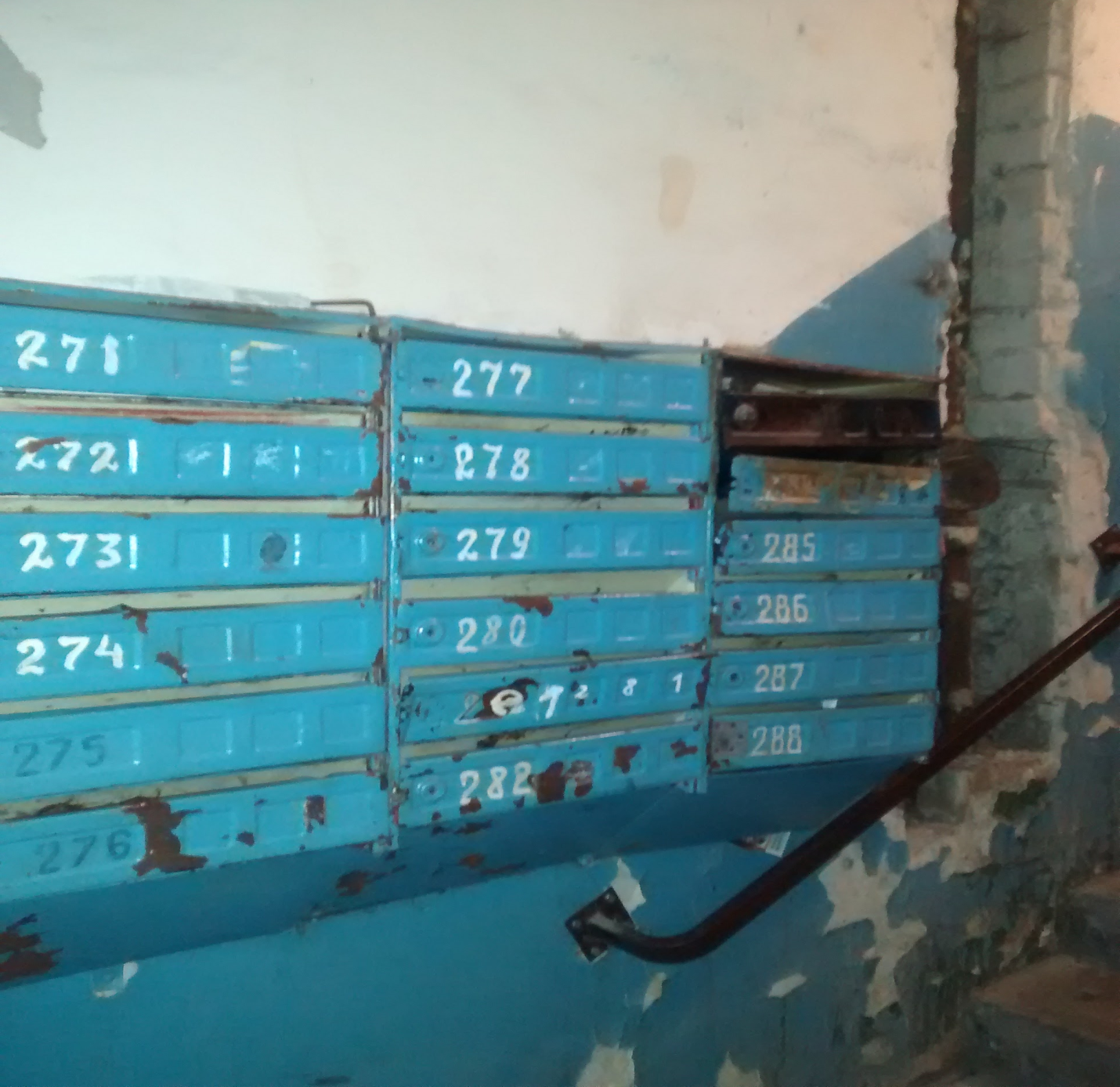         По результатам проверки управляющей компании, ООО "УК "Спутник"  выдано предписание обеспечить исправное состояние почтовых ящиков.       При проведении проверки исполнения предписания установлено, что вышеуказанное предписание исполнено в полном объеме. ООО "УК "Спутник" произведена замена почтовых ящиков.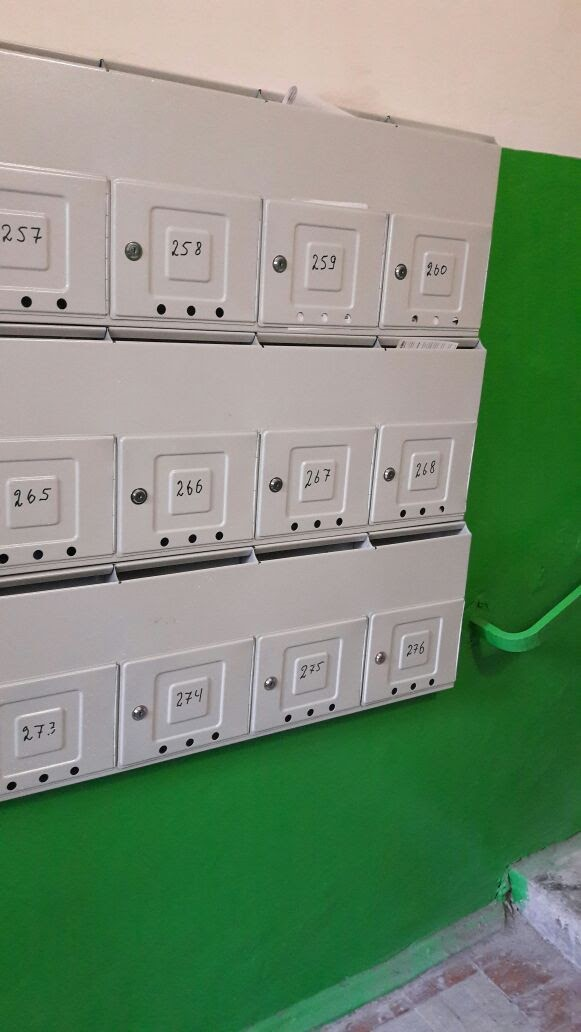 